RKP: 20727Matični broj:1149695	OIB: 19601823684Grad:GlinaUlica: Vinogradska 2Razina: 11Razdjel: 109Šifra djelatnosti: 8423Šifra grada: 121Oznaka Razdoblja: 01.01.-31.12.2022.Zakonski predstavnik: Anđelko NikolićB I LJ E Š K EUZ GODIŠNJE FINANCIJSKO IZVJEŠĆE 01.01.-31.12.2022.UVOD:Osnovna djelatnost :sudske i pravosudneU Kaznionici u Glini izvršava se kazna zatvora izrečena osuđenim punoljetnim muškarcima.B I L J E Š K E UZ BILANCU SA STANJEM 31.12.2022. GODINEBILJEŠKA BROJ 1.B001	IMOVINA 47.654.883,64B002	NEFINANCIJSKA IMOVINAUkupna vrijednost nefinancijske imovine na dan 31. prosinca 2022. godine iznosi ukupno 42.379.790,45 kn i manja je za 9,90% u odnosu na stanje 01. siječnja 2022., a odnosi se na:01  Neproizvedena dugotrajna imovina 3.657.955,92kn02  Proizvedena dugotrajna imovina 37.834.349,89kn04 sitan inventar i auto gume 22.343,46kn06 Proizvedena kratkotrajna imovina (čine ju zalihe za obavljanje djelatnosti, proizvodnja i proizvodi te roba za daljnju prodaju).  865.141,18knBILJEŠKA BROJ 2.1	FINANCIJSKA IMOVINAFinancijska imovina koja ukupno iznosi 5.275.093,19 kn i povećana je  za 14,2% u odnosu na početno stanje.Financijska imovina odnosi se na novac u banci 1112 -novac u banci 764.348,37kn, povećanje u odnosu na prethodnu godinu jer se vlastita sredstva nisu utrošila u podmirivanje rashoda poslovanja obzirom na dodatna sredstva koja su krajem godine osigurana iz proračuna.124- Potraživanja za više plaćene poreze i doprinose  22.890kn129-  Ostala potraživanja 306.125,11kn smanjenje zbog zatvaranja  potraživanje od HZZO-a za bolovanjaBILJEŠKA BROJ 3.324	OBVEZE ZA FINANCIJSKE RASHODEObveze za financijske rashode iskazane su u ukupnom iznosu od 2.026,14kn239	OSTALE TEKUĆE OBVEZE iskazane su u ukupnom iznosu od 372.162,20 smanjenje zbog zatvaranja dijela bolovanja na teret HZZO-a BILJEŠKA BROJ 4.REZULTAT POSLOVANJAUkupno ostvareni manjak na dan 31.12.2022. iznosi 357.915,43 kn kao rezultat viška prihoda poslovanja os 1.870.421,15kn i manjka prihoda od nefinancijske imovine od 2.228.336,58kn.Napomena: Sukladno čl.82 st.1.Pravilnika o proračunskom računovodstvu korigirao se rezultat poslovanja i rezultat od nefinancijske imovine za iznos 761.431,36kn koliki su bili prihodi iz nadležnog proračuna za financiranje rashoda za nabavu nefinancijske imovine ( konto 6712). 96	OBRAČUNATI PRIHODI POSLOVANJAObračunati prihodi poslovanja ukupno iznose 115.079,93kn i manji su 4,5% od početnog stanja,a odnose se na prihode od prodaje proizvoda 16.998,55kn, prihodi od pruženih usluga 62.303,68kn i  ostali prihodi 35.507,70kn.991	IZVANBILANČNI ZAPISI AKTIVAIznosi  2.063.603,63kn,a sastoji se od:odore službenika osiguranja 3.314,77knzaliha robe u prodavaonici za zatvorenike 164.646,77knsitan inventar iz sredstava rabata 24.319,85knžiro račun pologa zatvorenika 1.662.541,26kntelefonski impulsi neutrošeni  -51.369,02knpotencijalne obveze po osnovi sudskih sporova u tijeku 260.150,00kn.-tužbe za dnevnice za temeljni tečaj 36.000,00kn, tužba za terenski dodatak 9.150,00kn, tužba za štetu uslijed fizičkog napada zatvorenika 215.000,00kn996 IZVANBILANČNI ZAPISI PASIVAIznos 2.063.603,63kn, a sastoji se od:odore službenika  osiguranja 3.314,77knobveze prema dobavljačima prodavaonice za zatvorenike 297.502,23knpolozi zatvorenika 1.309.299,40knkamate 10.656,30knpotencijalne obveze po osnovi sudskih sporova u tijeku 260.150,00knispravak vrijednosti sitnog inventara 24.319,85knobračunati prihodi od prodaje pvc ambalaže 1.864,12knrabat prodavaonice za zatvorenike 156.496,96knB I LJ E Š K EUZ IZVJEŠTAJ OPRIHODIMA I RASHODIMA, PRIMICIMA I IZDACIMA ZA RAZDOBLJE01.01.– 31.12.2022. GODINE6  PRIHODI POSLOVANJAOstvareni prihodi poslovanja tekuće godine na dan 31. prosinca 2022.g. iznose 60.625.079,64kn i veći su za12,6%  od ostvarenog u izvještajnom razdoblju prethodne godine, što je rezultat povećanja prihoda iz nadležnog proračuna za financiranje redovne djelatnosti i povećanja vlastitih prihoda.614 POREZI NA ROBU I USLUGE Ostvareni u ukupnom iznosu 183.102,50kn iz lutrijskih sredstava odlukom Vlade RH- isplata Udruzi za kreativni i socijalni rad za projekt Restart temeljem ugovora o dodjeli financijskih sredstava između udruge u Ministarstva pravosuđa i uprave, uprave za zatvorski sustav i probaciju od 28.travnja 2022.g. za financiranje projekata udruga usmjerenih pružanju podrške provođenju pojedinačnog programa postupanja/izvršavanja kazne zatvora64 – PRIHODI OD IMOVINENavedeni prihodi u ukupnom iznosu od 5,94 kn ostvareni su s osnova kamata na depozite po viđenju65  -  PRIHODI OD UPRAVNIH I ADMINISTRATIVNIH PRISTOJBI,  PRISTOJBI PO POSEBNIM PROPISIMA I NAKNADAU iznosu 350.417,42knS osnova naplate šteta 8.561,44knPrihod od preprata 37.039,40knPrihod od rabata prodavaonice za zatvorenike 304.562,85knostali prihodi 169.73knSmanjenje u odnosu na prethodnu godinu uslijed manjeg iznosa rabata od prodavaonice za zatvorenike.6526 OSTALI NESPOMENUTI PRIHODIiznos 350.417,42kn smanjenje  zbog manjeg iznosa prijenosa prihoda od količinskog rabata iz prodavaonice za zatvorenike na redovan račun Kaznionice 66 – PRIHODI OD PRODAJE PROIZVODA I ROBE TE PRUŽENIH USLUGA I PRIHODI OD DONACIJAU iznosu od  1.454.506,68 kn kao:prihodi od prodaje proizvoda i robe te pruženih usluga u iznosu 1.433.484,65kn-povećanje uslijed povećanja prihoda od pruženih usluga-ponajprije zbog aktiviranja fizičkog rada zatvorenika kod drugog poslodavca ( nakon prestanka u prethodnoj godini zbog Covid epidemije), te rada zatvorenika u Kaznionici na raznim uslužnim poslovima (slaganja,pakiranja robe i sl.)681 – KAZNE, UPRAVNE MJERE I OSTALI PRIHODI-  U iznosu od 14.883,30 kn i  odnose se na prihode s osnova prodaje otpadnog papira, otpadnog jestivog ulja,metalnog otpada3  - RASHODI POSLOVANJA 58.877.254,04kn31 - Rashodi za zaposlene iznose 43.195.724,65kn, a veći su u odnosu na prethodno razdoblje3,7% što je rezultat  povećanja osnovice za državne službenike i namještenike32 - Materijalni rashodi   veći su za 29,7% i ukupno iznose 15.468.302,01kn, a posebno se izdvajaju slijedeći rashodi:3211-službena putovanja veća su za 96,6% uslijed uspostave ponovne uspostave putovanja koja su u prethodnom razdoblju bila prekinuta zbog mjera protiv Covida3212-naknade za prijevoz,rad na terenu u odvojen život , povećanje od 25,8% uslijed povećanja naknade prijevoza na 1,35kn/km koje koriste službenici obzirom da javni prijevoz nije organiziran3222-materijal i sirovine, povećanje od 34,6% uslijed povećanja cijena na tržištu uzrokovanih posljedicom rata u Ukrajini3223-energija-povećanje od 23,4%  uslijed povećanja cijena na tržištu uzrokovanih posljedicom rata u Ukrajini 3224- materijal i dijelovi za tek.i investicijsko održavanje –povećanje 20,70% uslijed povećanja cijena na tržištu uzrokovanih posljedicom rata u Ukrajini 3225-sitan inventar i auto gume, povećanje od 163,40% zbog nabave guma za službena vozila, te inventara za zatvorenike i službenike3227-službena,radna i zaštitna odjeća i obuća, povećanje 98,9% zbog nabave radne obuće i odjeće za radno raspoređene zatvorenike, te radne odjeće i obuće za službenike-3232-usluge tekućeg i investicijskog održavanja, povećanje od 12,2%,  povećanje zbog učestalih kvarova,popravaka(dizala,cjevovoda u kotlovnici,perilice rublja,strojeva ,kotlova u kuhinji i dr.) i servisiranja opreme(sustava za gašenje požara,servis vatrogasnih aparata,servis rashladnih uređaja,sustava ventilacije u kuhinji i dr.)3234-komunalne usluge, povećanje od 19,7% uslijed povećanja cijena na tržištu3236-zdravstvene i veterinarske usluge-povećanje 20,8% uslijed povećanja broja obveznih zdravstvenih pregleda za utvrđivanje zdravstvene sposobnosti zatvorenika prilikom raspoređivanja na fizičke poslove3238-računalne usluge, odnose se na naplatu e-paketa i e-računa od Fine 3239-Ostale usluge , povećanje 165,3% zbog plaćene usluge skidanja crijepa za zgrade oštećene u potresu prije rušenja u iznosu 184.250,00kn-3291-naknade za rad predstavničkih i izvršnih tijela,povjerenstava i slično, povećanje od 34,4%, a odnosi se na povećane naknade za rad zatvorenika uslijed  povećanog radnog angažiranja zatvorenika 34 – FINANCIJSKI RASHODISmanjenje od 1,5% u odnosu na prethodno razdoblje, a odnosi se na usluge platnog prometa i zatezne kamate38-OSTALI RASHODIOstvareni u ukupnom iznosu 183.102,50kn iz lutrijskih sredstava odlukom Vlade RH- isplata Udruzi za kreativni i socijalni rad za projekt Restart temeljem ugovora o dodjeli financijskih sredstava između udruge u Ministarstva pravosuđa i uprave, uprave za zatvorski sustav i probaciju od 28.travnja 2022.g. za financiranje projekata udruga usmjerenih pružanju podrške provođenju pojedinačnog programa postupanja/izvršavanja kazne zatvora4 – RASHODI ZA NABAVU NEFINANCIJSKE IMOVINEU iznosu od 1.452.422,92kn povećanje u najvećem dijelu zbog: ulaganja u opremu od 883.560,52kn od kojih su najznačajnija nabava parnokonvekcijske peći i opreme i uređaja za kuhinju,ulaganje u led rasvjetu, ulaganje video nadzor,metal detektorska vrata, nabava medicinske opreme,antenskog sustava za smještajne objekte  za zatvorenike  rashoda za dodatna ulaganja u građevinske objekte od 567.862,40kn od čega su najznačajnija ulaganja u sportsko igralište, zamjena postojeće stolarije s novom PVC stolarijomIz državnog proračuna za te namjene doznačeno je 761.431,36kn.Y006 – MANJAK PRIHODA  357.915,43knNa smanjenje iznosa prenesenog manjka  u odnosu na početno stanje utjecao je višak prihoda i primitaka od 296.140,83kn za 2022.g. kao rezultat  rebalansa  financijskog plana i povećanja prihoda iz proračuna  u odnosu na početni godišnji financijski plan, te povećanje vlastitih  prihoda od pruženih usluga.B I LJ E Š K EUZ IZVJEŠTAJ O PROMJENAMA U VRIJEDNOSTI I OBUJMUIMOVINE I OBVEZA ZA RAZDOBLJE– 31.12.2022. GODINEPO16 - PROMJENE U OBUJMU NEFINANCIJSKE IMOVINEU iznosu od 266.344,26n povećanje:  s osnova prijenosa imovine bez naknade od strane Ministarstva pravosuđa i uprave  261.507,76knpovećanje kratkotrajne imovine u iznosu 4.836,50kn odnosi se na raspodjelu zaštitne opreme Civilne zaštite/MUP-a za suzbijanja širenja  zaraze s  Covid19 U iznosu 10.809,78kn  smanjenje s osnove rashoda i manjka po inventuri.B I LJ E Š K EUZ IZVJEŠTAJ O OBVEZAMA-  31.12.2022. GODINEStanje obveza na kraju izvještajnog razdoblja (V006) iznosi: 5.734.769,11 kn.Stanje dospjelih obveza  (V007) iznosi 0,00 kn.Stanje nedospjelih obveza (V009)  u iznosu 5.734.769,11 kn odnosi se na:Međusobne obveze subjekata općeg proračuna (V010) u iznosu 304.503,94 kn koje se odnose :-bolovanja na teret HZZO-a u iznosu 298.605,65 kn-Opća bolnica Sisak u iznosu 758,80 kn,-Kaznionica u Glini u iznosu 4.139,49 kn.-Zavod za javno zdravstvo SMŽ u iznosu 1.000,00 kn.Nedospjele obveze za rashode poslovanja (ND23) 5.430.265,17 kn odnosi se na:-plaća i ostali rashodi za zaposlene 3.851.958,49 kn-predujmovi, porez na dodanu vrijednost, jamčevine, ostalo 73.556,55 kn-nedospjele obveze za materijalne rashode 1.504.750,13 kn.Mjesto i datum: Glina,30.01.2023.g.Osoba za kontaktiranje:Ankica BogovićTelefon:044/514-317                                                                                                               UPRAVITELJ                                                                                                              Anđelko Nikolić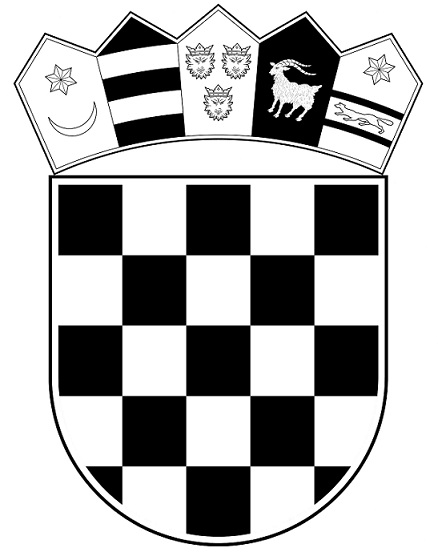 REPUBLIKA HRVATSKAMINISTARSTVO PRAVOSUĐA I UPRAVE      UPRAVA ZA ZATVORSKI SUSTAV                          I PROBACIJU             Kaznionica u Glini